Humanities Knowledge Organiser - Year ¾ - Summer - History ThemeThe Iron Age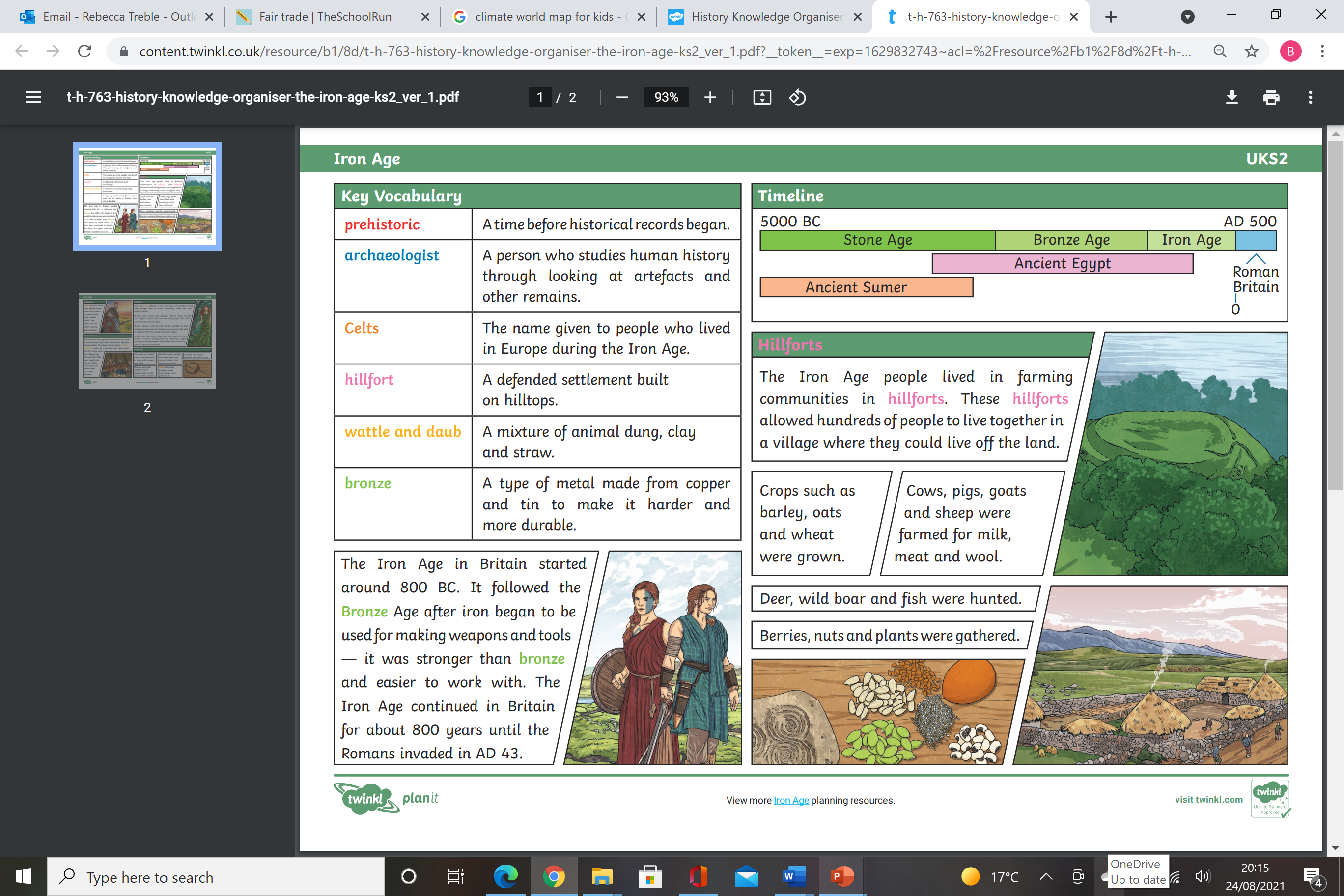 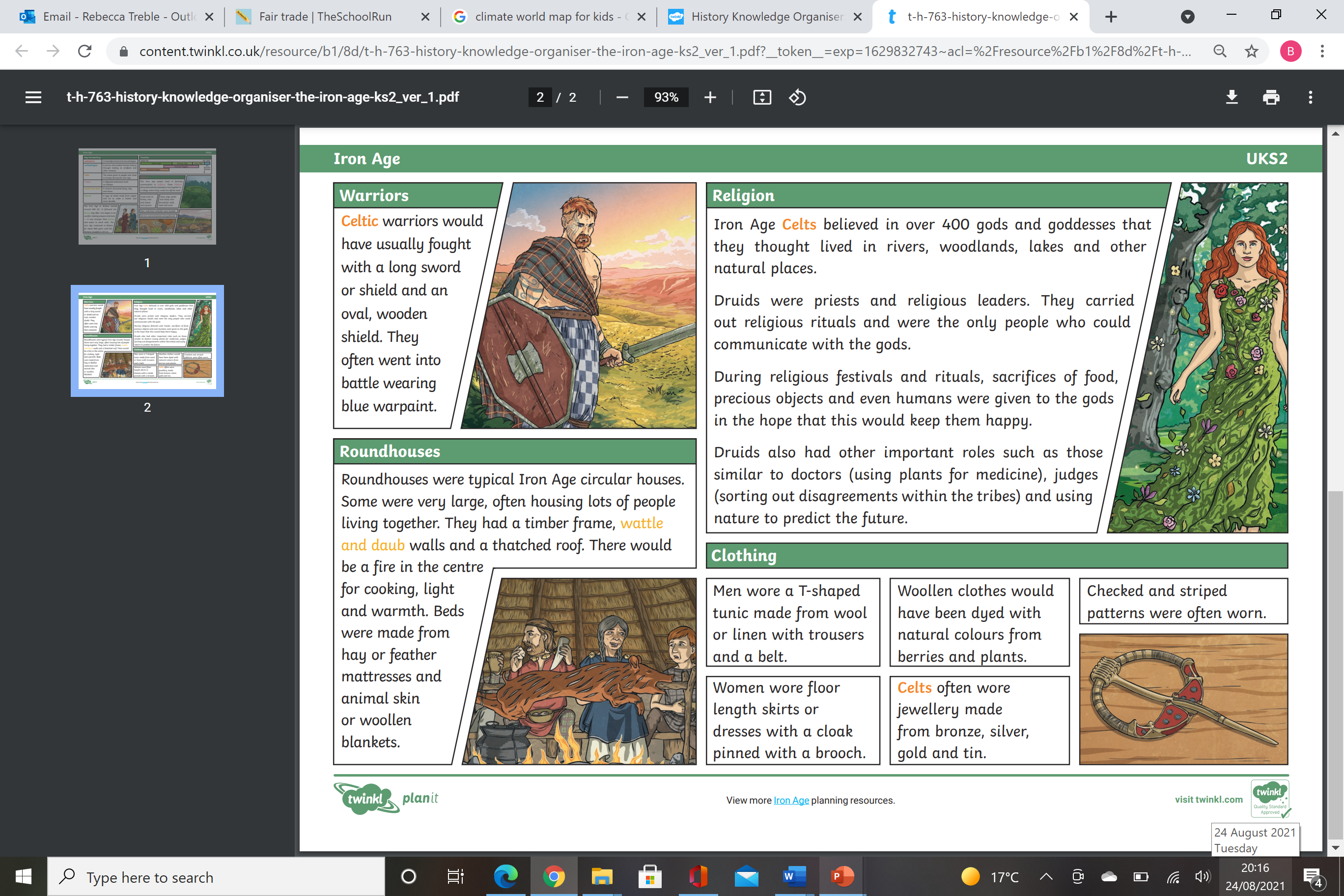 